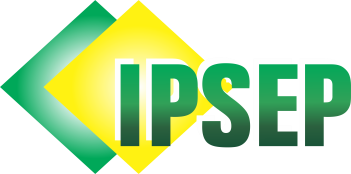 INSTITUTO DE PREVIDÊNCIA SOCIAL DOS SERVIDORES DA PREFEITURA DE PICUÍRua Antônio Firmino, nº 348, Monte Santo, Picuí-PB, CEP: 58187-000CNPJ: 00.853.469/0001-73PORTARIA Nº 011/2023-IPSEP.	O DIRETOR PRESIDENTE DO INSTITUTO DE PREVIDÊNCIA SOCIAL DOS SERVIDORES PÚBLICOS DO MUNICÍPIO DE PICUÍ-IPSEP/PB, usando de suas atribuições legais, conferidas pelas disposições contidas na Lei Municipal no 1.264/2006, especificamente o disposto no art. 48, inciso X, e na Constituição Federal, com as alterações introduzidas pelas Emendas Constitucionais no 20/98, 41/03 e 47/05; 	R E S O L V E:		I - Conceder APOSENTADORIA POR INVALIDEZ, com proventos integrais, ao servidor público JOSE EUDES DA SILVA, matrícula 0000737, ocupante do cargo de Agente Comunitário de Saúde, lotado na Secretaria Municipal de Saúde em conformidade ao estabelecido pelo art. 6º - A da Emenda Constitucional nº 41/03, esta Procuradoria Juridica, com base no Laudo emitido pela Junta Medica do Municipio, com os proventos calculados com base na última remuneração.II - Esta portaria entra em vigor na data de sua publicação.	Registre-se.Dê-se Ciência.Publique-se.	Picuí/PB, em 31 de Março de 2023.PAULO SILVA LIRADiretor Presidente